ΕΛΛΗΝΙΚΗ ΔΗΜΟΚΡΑΤΙΑ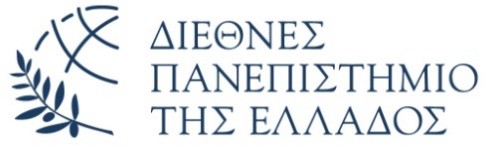 ΣΧΟΛΗ ΟΙΚΟΝΟΜΙΑΣ & ΔΙΟΙΚΗΣΗΣΤΜΗΜΑ ΔΙΟΙΚΗΣΗΣ ΟΡΓΑΝΙΣΜΩΝ, ΜΑΡΚΕΤΙΝΓΚ & ΤΟΥΡΙΣΜΟΥΑΛΕΞΑΝΔΡΕΙΑ ΠΑΝΕΠΙΣΤΗΜΙΟΥΠΟΛΗΔ/νση: Τ.Θ. 141Τ.Κ. 57400 ΣΙΝΔΟΣ ΘΕΣΣΑΛΟΝΙΚΗΣΠληροφορίες: Μ. Κώττα Τηλ: 2310013564E-mail: info@ommt.ihu.grΑριθ. Πρωτ.: Φ31/1175Ημερομηνία: 03/10/2023Ο ΠΡΟΕΔΡΟΣ ΤΟΥ ΤΜΗΜΑΤΟΣΔΙΟΙΚΗΣΗΣ ΟΡΓΑΝΙΣΜΩΝ ΜΑΡΚΕΤΙΝΓΚ ΚΑΙ ΤΟΥΡΙΣΜΟΥΈχοντας υπόψη:Τις διατάξεις του Ν. 4957/2022 «Νέοι Ορίζοντες στα Ανώτατα Εκπαιδευτικά Ιδρύματα: Ενίσχυση της ποιότητας, της λειτουργικότητας και της σύνδεσης των Α.Ε.Ι. με την κοινωνία και λοιπές διατάξεις» (Α΄141) και ιδίως των άρθρων 40 και 48 του ως άνω νόμου, όπως ισχύουν,Τις διατάξεις του άρθρου 18 παρ. 6 του Ν. 4559/2018 (Α΄142) «Πανεπιστήμιο Ιωαννίνων, Ιόνιο Πανεπιστήμιο και άλλες διατάξεις»,Τις διατάξεις του Ν. 4823/2021 (Α΄ 136) «Αναβάθμιση του Σχολείου, ενδυνάμωση των εκπαιδευτικών και άλλες διατάξεις», ιδίως το άρθρο 192 «Χρήση ηλεκτρονικών μέσων για τη διενέργεια εκλογικών διαδικασιών και συνεδριάσεων των οργάνων των Α.Ε.Ι.», παρ. 1 και παρ. 3, όπως ισχύουν,Την υπό στοιχεία 5204/11-11-2021 απόφαση του Υπουργού Επικρατείας με τίτλο: «Λειτουργία ψηφιακής κάλπης «ΖΕΥΣ» (ΦΕΚ 5244/τ.Β΄/12-11-2021),Τις διατάξεις του Ν. 4624/2019 «Αρχή Προστασίας Δεδομένων Προσωπικού Χαρακτήρα, μέτρα εφαρμογής του Κανονισμού (ΕΕ) 2016/679 του Ευρωπαϊκού Κοινοβουλίου και του Συμβουλίου της 27ης Απριλίου 2016 για την προστασία των φυσικών προσώπων έναντι της επεξεργασίας δεδομένων προσωπικού χαρακτήρα και ενσωμάτωση στην εθνική νομοθεσία της Οδηγίας (ΕΕ) 2016/680 του Ευρωπαϊκού Κοινοβουλίου και του Συμβουλίου της 27ης Απριλίου 2016 και άλλες διατάξεις» (ΦΕΚ 137/τ.Α΄/29-08- 2019), όπως ισχύουν,Τις διατάξεις του Ν. 4727/2020 «Ψηφιακή Διακυβέρνηση (Ενσωμάτωση στην Ελληνική Νομοθεσία τη Οδηγίας (ΕΕ) 2016/2102 και της Οδηγίας (ΕΕ) 2019/1024 - Ηλεκτρονικές Επικοινωνίες (Ενσωμάτωση στο Ελληνικό Δίκαιο της Οδηγίας (ΕΕ) 2018/1972) και άλλες διατάξεις» ((ΦΕΚ 184/τ.Α'/23-09-2020), όπως ισχύουν,Τις διατάξεις της Κοινής Υπουργικής Απόφασης αριθμ. 123024/Ζ1/06-10-2022 με θέμα «Καθορισμός της διαδικασίας ανάδειξης των μονομελών οργάνων των Μονοτμηματικών Σχολών, των Τμημάτων, των Τομέων και λοιπών μονομελών οργάνων των Ανώτατων Εκπαιδευτικών Ιδρυμάτων (Α.Ε.Ι.), των εκπροσώπων των μελών Διδακτικού Ερευνητικού Προσωπικού (Δ.Ε.Π.), Ειδικού Εκπαιδευτικού Προσωπικού (Ε.Ε.Π.), Εργαστηριακού Διδακτικού Προσωπικού (Ε.ΔΙ.Π.), Ειδικού Τεχνικού Εργαστηριακού Προσωπικού (Ε.Τ.Ε.Π.) και των φοιτητών στα συλλογικά όργανα των Α.Ε.Ι.» (ΦΕΚ 5220/τ.Β΄/07-10-2022),Την υπό στοιχεία αριθ. Πράξης 210 16-11-2018 του ΠΡΥΤΑΝΗ του ΑΛΕΞΑΝΔΡΕΙΟΥ ΤΕΧΝΟΛΟΓΙΚΟΥ ΕΚΠΑΙΔΕΥΤΙΚΟΥ ΙΔΡΥΜΑΤΟΣ ΘΕΣΣΑΛΟΝΙΚΗΣ Με θέμα: «Ίδρυση του εργαστηρίου με τίτλο "Εργαστήριο Ανάλυσης Δεδομένων και Επιχειρηματικής Ευφυΐας" του Τμήματος Διοίκησης Επιχειρήσεων, της Σχολής Διοίκησης και Οικονομίας, του Αλεξάνδρειου ΤΕΙ Θεσσαλονίκης.» (ΦΕΚ 5461/Τβ/6-12-2018),Την υπό στοιχεία ΔΦ22.2/13477/8-9-2020 Πράξη του Προέδρου της Διοικούσας Επιτροπής του ΔΙΠΑΕ Με θέμα: «Επανίδρυση του ΕΡΓΑΣΤΗΡΙΟΥ ΑΝΑΛΥΣΗΣ ΔΕΔΟΜΕΝΩΝ ΚΑΙ ΕΠΙΧΕΙΡΗΜΑΤΙΚΗΣ ΕΥΦΥΪΑΣ» (ΦΕΚ 4034/Τβ/21-9-2020),Την υπό στοιχεία ΔΦ2.1/18243/20-10-2021 Πράξη του Προέδρου της Διοικούσας Επιτροπής του Διεθνούς Πανεπιστημίου της Ελλάδος με θέμα: Εκλογή Διευθυντή Εργαστηρίου «Εργαστήριο Ανάλυσης Δεδομένων και Επιχειρηματικής Ευφυΐας» του Τμήματος Διοίκησης Οργανισμών, Μάρκετινγκ και Τουρισμού της Σχολής Οικονομίας και Διοίκησης του Διεθνούς Πανεπιστημίου της Ελλάδος (ΦΕΚ 929/Υ.Ο.Δ.Δ./20-10-2021),Την με αριθμ. πρωτ. ΔΦ 2.1/7613/12-4-2023 (ΑΔΑ:Ψ5ΜΔ46ΨΖ3Π-Υ9Π) Διαπιστωτική Πράξη Συγκρότησης του Συμβουλίου Διοίκησης του Διεθνούς Πανεπιστημίου της Ελλάδος (ΦΕΚ 364/Υ.Ο.Δ.Δ/ 19-4-2023),Την υπό στοιχεία ΔΦ 30/10396/25-05-2023 Πράξη του Προέδρου της Διοικούσας Επιτροπής του Διεθνούς Πανεπιστημίου της Ελλάδος με θέμα: Εκλογή Πρύτανη του Διεθνούς Πανεπιστημίου της Ελλάδος (ΦΕΚ 510/Υ.Ο.Δ.Δ./01-06-2023),Την υπό στοιχεία ΔΦ30/14088/12-07-2023 Πράξη του Προέδρου της Διοικούσας Επιτροπής του Διεθνούς Πανεπιστημίου της Ελλάδος με θέμα: Εκλογή Προέδρου Τμήματος ΔΙΟΙΚΗΣΗΣ ΟΡΓΑΝΙΣΜΩΝ, ΜΑΡΚΕΤΙΝΓΚ & ΤΟΥΡΙΣΜΟΥ της Σχολής ΟΙΚΟΝΟΜΙΑΣ & ΔΙΟΙΚΗΣΗΣ του Διεθνούς Πανεπιστημίου της Ελλάδος (ΦΕΚ 686/Υ.Ο.Δ.Δ/19-7-2023),Την υπ΄αριθμ. ΔΦ 2.1/1427/26-1-2023 απόφαση της Διοικούσας Επιτροπής του ΔΙΠΑΕ με θέμα: «Έγκριση Πρότυπου Εσωτερικού Κανονισμού των Πανεπιστημιακών Εργαστηρίων του Διεθνούς Πανεπιστημίου της Ελλάδος» (ΦΕΚ 711/Β΄/13-2-2023).ΠΡΟΚΗΡΥΣΣΕΙεκλογές για την ανάδειξη Διευθυντή του Εργαστηρίου ΑΝΑΛΥΣΗΣ ΔΕΔΟΜΕΝΩΝ ΚΑΙ ΕΠΙΧΕΙΡΗΜΑΤΙΚΗΣ ΕΥΦΥΪΑΣ του Τμήματος ΔΙΟΙΚΗΣΗΣ ΟΡΓΑΝΙΣΜΩΝ, ΜΑΡΚΕΤΙΝΓΚ & ΤΟΥΡΙΣΜΟΥ, με τριετή θητεία.Η διαδικασία ανάδειξης Διευθυντή του Εργαστηρίου ΑΝΑΛΥΣΗΣ ΔΕΔΟΜΕΝΩΝ ΚΑΙ ΕΠΙΧΕΙΡΗΜΑΤΙΚΗΣ ΕΥΦΥΪΑΣ του Τμήματος ΔΙΟΙΚΗΣΗΣ ΟΡΓΑΝΙΣΜΩΝ, ΜΑΡΚΕΤΙΝΓΚ & ΤΟΥΡΙΣΜΟΥ πραγματοποιείται με καθολική, άμεση και μυστική ψηφοφορία. Η εκλογική διαδικασία διενεργείται αποκλειστικά ηλεκτρονικά, μέσω του ειδικού πληροφοριακού συστήματος με την ονομασία «Ψηφιακή Κάλπη ΖΕΥΣ» της ανώνυμης εταιρείας του Ελληνικού Δημοσίου με την επωνυμία «Εθνικό Δίκτυο Υποδομών Τεχνολογίας και Έρευνας Α.Ε.» (Ε.Δ.Υ.Τ.Ε. Α.Ε.).Ως ημερομηνία διεξαγωγής των ανωτέρω εκλογών ορίζεται η 15-11-2023, ημέρα Τετάρτη και ώρες 09.00 π.μ.-14.00 μ.μ.Εάν η διαδικασία αποβεί άγονη επαναλαμβάνεται την επόμενη εργάσιμη ημέρα, ήτοι την 16-11-2023,ημέρα Πέμπτη τις ίδιες ώρες και με τον ίδιο τρόπο.Σύμφωνα με τις διατάξεις του άρθρου 48 του Ν. 4957/2022:Κάθε πανεπιστημιακό εργαστήριο διοικείται από τον Διευθυντή του. Ως Διευθυντής πανεπιστημιακού εργαστηρίου εκλέγεται μέλος Διδακτικού Ερευνητικού Προσωπικού (Δ.Ε.Π.), πλήρους απασχόλησης, της βαθμίδας του Καθηγητή ή Αναπληρωτή Καθηγητή. Η θητεία του Διευθυντή είναι τριετής. Η επανεκλογή του ίδιου προσώπου στο αξίωμα του Διευθυντή πανεπιστημιακού εργαστηρίου επιτρέπεται χωρίς περιορισμό θητειών.Εκλεκτορικό ΣώμαΤο εκλεκτορικό σώμα για την ανάδειξη του Διευθυντή εργαστηρίου απαρτίζεται από:το σύνολο των μελών Δ.Ε.Π., πλήρους και μερικής απασχόλησης, ανεξαρτήτως βαθμίδας, συμπεριλαμβανομένων των υπηρετούντων λεκτόρων, που υπηρετούν στην ακαδημαϊκή μονάδαπου εντάσσεται το εργαστήριο κατά τον χρόνο διενέργειας των εκλογών, εξαιρουμένων όσων τελούν σε καθεστώς αναστολής καθηκόντων ή σε άδεια άνευ αποδοχών σύμφωνα με την παρ. 2 του άρθρου 40 του ν. 4957/2022, εάν το εργαστήριο δεν έχει αυτοδυναμία.Σύμφωνα με τις διατάξεις του άρθρου 48 του Ν. 4957/2022 και των άρθρων 4, 9, 10 και 11 της Κοινής Υπουργικής Απόφασης αριθμ. 123024/Ζ1/06.10.2022 (ΦΕΚ 5220/07.10.2022 τ.Β΄):Εκλόγιμες θέσειςΩς Διευθυντής εκλέγεται όποιος συγκεντρώσει την απόλυτη πλειοψηφία των έγκυρων ψήφων των μελών του εκλεκτορικού σώματος ή τουλάχιστον το ένα τρίτο (1/3) των εγκύρων ψήφων των μελών του ειδικού εκλεκτορικού σώματος, εάν υπάρχει μόνο ένας υποψήφιος.Αν υπάρχει ισοψηφία ή κανείς υποψήφιος δεν συγκέντρωσε την απόλυτη πλειοψηφία, η ψηφοφορία επαναλαμβάνεται την επόμενη εργάσιμη ημέρα μεταξύ των υποψηφίων που ισοψήφησαν ή κατέλαβαν την πρώτη (1η) και τη δεύτερη (2η) θέση. Επί νέας άγονης εκλογικής διαδικασίας, αυτή επαναλαμβάνεται την επόμενη εργάσιμη ημέρα, οπότε εκλέγεται ο υποψήφιος που συγκεντρώνει τη σχετική πλειοψηφία των έγκυρων ψήφων.Αν υπάρχει ισοψηφία διενεργείται ηλεκτρονική κλήρωση με τη χρήση του συστήματος «Ψηφιακή Κάλπη ΖΕΥΣ» μεταξύ των υποψηφίων που ισοψήφησαν.ΥποψηφιότητεςΔικαίωμα υποβολής υποψηφιότητας για τη θέση του Διευθυντή έχει κάθε μέλος Δ.Ε.Π. πλήρους απασχόλησης, της βαθμίδας Καθηγητή ή Αναπληρωτή Καθηγητή, που έχει τοποθετηθεί και υπηρετεί στο εργαστήριο, υπό την προϋπόθεση ότι δεν αποχωρεί από την υπηρεσία κατά τη διάρκεια της προκηρυσσόμενης θητείας. Η κατοχή θέσης Διευθυντή πανεπιστημιακού εργαστηρίου δεν είναι ασυμβίβαστη με την κατοχή άλλου αξιώματος μονομελούς οργάνου διοίκησης του Ανώτατου Εκπαιδευτικού Ιδρύματος (Α.Ε.Ι.) ή με την ιδιότητα μέλους συλλογικού οργάνου του Α.Ε.Ι.Προϋπόθεση για την υποβολή υποψηφιότητας είναι η κατοχή ίδιου ή συναφούς γνωστικού αντικειμένου με αυτό του εργαστηρίου. Κατ’ εξαίρεση δύναται να υποβάλει υποψηφιότητα μέλος Δ.Ε.Π. που αποχωρεί από την υπηρεσία κατά τη διάρκεια της προκηρυσσόμενης θητείας εάν είναι το μόνο μέλος Δ.Ε.Π. που υπηρετεί στο εργαστήριο ή εάν δεν υπάρχουν άλλες υποψηφιότητες.Οι υποψηφιότητες υποβάλλονται από τους ενδιαφερομένους με αίτηση τους   από τις 11-10-2023 έως και τις 25-10-2023 ημέρα Τετάρτη και ώρα 14:00 ενώπιον του Προέδρου του Τμήματος, αποκλειστικά μέσω ηλεκτρονικού ταχυδρομείου από τον ιδρυματικό τους λογαριασμό στη διεύθυνση info@ommt.ihu.grΑκολούθως οι αιτήσεις υποψηφιοτήτων πρωτοκολλώνται και διαβιβάζονται στο Όργανο Διενέργειας Εκλογών (Ο.Δ.Ε.) – Πρόεδρο Τμήματος-- μετά το πέρας της καταληκτικής ημερομηνίας υποβολής τους.Σύμφωνα με τη διάταξη του άρθρου 48 παρ. 5 του ν. 4957/2022, ο επικεφαλής της ακαδημαϊκής μονάδας στην οποία εντάσσεται το πανεπιστημιακό εργαστήριο, ελέγχει εάν οι υποψήφιοι πληρούν τις προϋποθέσεις εκλογιμότητας και καταρτίζει ενιαίο ψηφοδέλτιο με όλους τους υποψηφίους.Κάθε υποψήφιος μπορεί να παραιτηθεί από την υποψηφιότητά του, με γραπτή δήλωσή του, η οποία υποβάλλεται το αργότερο έως τη δέκατη μέρα πριν από τη διεξαγωγή της ψηφοφορίας, ενώπιον του Προέδρου του Τμήματος (Ο.Δ.Ε.) αποκλειστικά μέσω ηλεκτρονικού ταχυδρομείου στη διεύθυνση info@ommt.ihu.grΟι δηλώσεις παραιτήσεων διαβιβάζονται στο Όργανο Διενέργειας Εκλογών (Ο.Δ.Ε.) μετά το πέρας της καταληκτικής ημερομηνίας υποβολής τους.Κάθε υποψήφιος με γραπτή δήλωσή του, που απευθύνεται προς το Ο.Δ.Ε., δύναται να ορίσει το αργότερο δύο (2) ημέρες πριν από την ψηφοφορία έναν (1) αντιπρόσωπο και έναν (1) αναπληρωτή του, οπότε και ενημερώνεται για τον χώρο ανακοίνωσης των αποτελεσμάτων. Οι υποψήφιοι, οι αντιπρόσωποι των υποψηφίων και οι αναπληρωτές τους μπορούν να παρίστανται κατά την εξαγωγή τωναποτελεσμάτων και μέχρι τη σύνταξη του πρακτικού εκλογής, σύμφωνα με τα αναφερόμενα, στο άρθρο11 παρ. 2 της υπό στοιχεία 123024/Ζ1/06.10.2022 (ΦΕΚ 5220/07.10.2022 τ.Β΄) Κοινής Υπουργικής Απόφασης, εφόσον το ζητήσουν.Όργανο Διενέργειας Εκλογών (Ο.Δ.Ε.)Την ευθύνη διεξαγωγής της εκλογικής διαδικασίας έχει το Όργανο Διενέργειας Εκλογών (Ο.Δ.Ε.).Ως Όργανο Διενέργειας Εκλογών (Ο.Δ.Ε.) για την παρακολούθηση της εκλογικής διαδικασίας του Διευθυντή ορίζεται ο Πρόεδρος του Τμήματος.Εάν το όργανο που είναι αρμόδιο για την παρακολούθηση της εκλογικής διαδικασίας είναι παράλληλα υποψήφιος για το αξίωμα του Διευθυντή εργαστηρίου, τότε ως Ο.Δ.Ε. αναλαμβάνει ο νόμιμος αναπληρωτής του άλλως το αρχαιότερο μέλος Δ.Ε.Π. που υπηρετεί στην ακαδημαϊκή μονάδα.Αρμοδιότητες Οργάνου Διενέργειας Εκλογών (Ο.Δ.Ε.)Για την καταγραφή των υποψηφιοτήτων και των παραιτήσεων των προηγούμενων περιπτώσεων με επιμέλεια του Ο.Δ.Ε. τηρείται ειδικό πρωτόκολλο (Αρχείο) από το οποίο προκύπτει η ημερομηνία υποβολής της υποψηφιότητας και παραίτησης από αυτήν.Μετά την λήξη της προθεσμίας υποβολής υποψηφιοτήτων, το Ο.Δ.Ε. ελέγχει τις υποψηφιότητες που έχουν υποβληθεί, και του έχουν παραδοθεί, προκειμένου να διαπιστώσει αν συντρέχουν στο πρόσωπο κάθε υποψηφίου οι προϋποθέσεις εκλογιμότητας και δεν υφίστανται κωλύματα εκλογιμότητας.Μετά την ολοκλήρωση του ελέγχου, το Ο.Δ.Ε. ανακηρύσσει τους υποψηφίους και συντάσσει ενιαίο ψηφοδέλτιο που περιλαμβάνει με αλφαβητική σειρά τους υποψηφίους, για κάθε προκηρυσσόμενη θέσηΣτην ιστοσελίδα του Τμήματος, δύναται να αναρτάται σύντομο βιογραφικό σημείωμα κάθε υποψηφίου, εφόσον το επιθυμεί ο ίδιος ο υποψήφιος.Το Όργανο Διενέργειας Εκλογών (Ο.Δ.Ε.) οφείλει να διασφαλίζει την ουσιαστική και ακώλυτη άσκηση του εκλογικού δικαιώματος των μελών του εκλεκτορικού σώματος, να παρακολουθεί την ορθή και ομαλή διεξαγωγή της ηλεκτρονικής ψηφοφορίας, να υποβοηθά και να επιλύει οιοδήποτε ζήτημα προκύπτει κατά τη διάρκεια αυτής, καθώς και να συντάσσει και να υπογράφει το τελικό πρακτικό εκλογής.Το Ο.Δ.Ε. μέχρι τη στιγμή της εξαγωγής των αποτελεσμάτων παρακολουθεί την κανονική λειτουργία του συστήματος.Το Ο.Δ.Ε. για την καταμέτρηση των ψήφων τηρεί πρακτικό καταμέτρησης ψήφων. Στο πρακτικό αυτό, εκτός από τα συνήθη στοιχεία, αναγράφονται κατ’ ελάχιστον: α) ο αριθμός των εγγεγραμμένων εκλογέων, β) ο αριθμός των ψηφισάντων, γ) ο αριθμός των έγκυρων ψήφων που έλαβε κάθε υποψήφιος, δ) οι τυχόν ενστάσεις επί της καταμέτρησης των ψήφων και ε) οι αποφάσεις του αρμόδιου Ο.Δ.Ε. Στο πρακτικό αυτό καταγράφονται, επίσης, παρατηρήσεις για την τήρηση και την ομαλή έκβαση της διαδικασίας. Τέλος, στο πρακτικό εκλογής αναγράφονται ο συνολικός αριθμός έγκυρων ψήφων που έλαβε κάθε υποψήφιος, η τελική κατάταξη των υποψηφίων και ο υποψήφιος ή οι υποψήφιοι που εκλέγεται/ονται ανά προκηρυσσόμενη θέση για κάθε εκλογική διαδικασία. Το πρακτικό υπογράφεται από το Ο.Δ.Ε.Το πρακτικό εκλογής υποβάλλεται από το Ο.Δ.Ε. προς το αρμόδιο όργανο για την έκδοση διαπιστωτικής πράξης εκλογής, όπου απαιτείται, και τη γνωστοποίηση των αποτελεσμάτων στην ακαδημαϊκή κοινότητα με την ανάρτησή τους στην ιστοσελίδα του οικείου Α.Ε.Ι.Το Ο.Δ.Ε. έχει τη δυνατότητα να μεταθέσει τον χρόνο λήξης της ψηφοφορίας, εφόσον κρίνει ότι αυτό διευκολύνει την πληρέστερη εκτέλεση της εκλογικής διαδικασίας. Επίσης, μπορεί να ακυρώσει ή να επαναλάβει την εκλογική διαδικασία, μετά από σχετική αιτιολογημένη απόφαση, εφόσον δεν έχει ολοκληρωθεί κανονικά η έκδοση αποτελεσμάτων, κατόπιν ηλεκτρονικής επικοινωνίας με την Ε.Δ.Υ.Τ.Ε. Α.Ε. για τη διαθεσιμότητα ημερομηνιών διεξαγωγής και σύμφωνη γνώμη αυτής και χωρίς την εκ νέου υπογραφή Συμφωνητικού Επεξεργασίας Δεδομένων Προσωπικού Χαρακτήρα.Σύμφωνα με τη διάταξη του άρθρου 48 παρ. 6 του ν. 4957/2022, ο επικεφαλής της ακαδημαϊκής μονάδας επιβλέπει τη διεξαγωγή της ψηφοφορίας, εξάγει τα αποτελέσματα της εκλογής, ανακηρύσσει τον εκλεγέντα Διευθυντή και αποστέλλει το πρακτικό εκλογής στον Πρύτανη του ΔΙΠΑΕ. Μετά την ολοκλήρωση της εκλογικής διαδικασίας, ο Πρύτανης εκδίδει διαπιστωτική πράξη εκλογής, η οποία αναρτάται στο πρόγραμμα «Διαύγεια».Ηλεκτρονική ψηφοφορία της εκλογικής διαδικασίαςΜε βάση την παρ. 1 του άρθρου 10 της υπό στοιχεία 123024/Ζ1/06.10.2022 (ΦΕΚ 5220/07.10.2022 τ.Β΄) Κοινής Υπουργικής Απόφασης, ορίζεται ότι:Το μονοπρόσωπο Ο.Δ.Ε. ασκεί καθήκοντα Διαχειριστή της Εκλογικής Διαδικασίας. Ο Διαχειριστής προμηθεύεται τους κωδικούς πρόσβασης στο σύστημα «Ψηφιακή Κάλπη ΖΕΥΣ» από την Ε.Δ.Υ.Τ.Ε. Α.Ε., κατόπιν υποβολής σχετικού αιτήματος το οποίο θα αποστέλλεται στην Ε.Δ.Υ.Τ.Ε. Α.Ε. στην ηλεκτρονική διεύθυνση helpdesk@zeus.grnet.gr και θα κοινοποιείται στη Διεύθυνση Ηλεκτρονικής Διακυβέρνησης και Απλούστευσης Διαδικασιών του Υπουργείου Παιδείας και Θρησκευμάτων στην ηλεκτρονική διεύθυνση egovgram@minedu.gov.gr.Μέσω των ανωτέρω κωδικών πρόσβασης ο Διαχειριστής καταχωρίζει στο σύστημα «Ψηφιακή Κάλπη ΖΕΥΣ» τα απαραίτητα στοιχεία για τη διεξαγωγή της ηλεκτρονικής ψηφοφορίας (τίτλο και περιγραφή ψηφοφορίας, τα ονοματεπώνυμα και τις ηλεκτρονικές διευθύνσεις των μελών του ανά περίπτωση Ο.Δ.Ε., τα ονοματεπώνυμα των υποψηφίων, τα ονοματεπώνυμα και τις ηλεκτρονικές διευθύνσεις των εκλογέων, καθώς και κάθε άλλο αναγκαίο στοιχείο) και καθορίζει σε συμφωνία με την Ε.Δ.Υ.Τ.Ε. Α.Ε. και του ανά περίπτωση Ο.Δ.Ε. το ακριβές χρονικό διάστημα για την προαναφερθείσα ημερομηνία, κατά το οποίο οι εκλογείς θα έχουν τη δυνατότητα να ασκούν το εκλογικό τους δικαίωμα.Με τη δημιουργία της ηλεκτρονικής ψηφοφορίας, το Ο.Δ.Ε. δημιουργεί μέσω του συστήματος «Ψηφιακή Κάλπη ΖΕΥΣ» ένα αυστηρώς απόρρητο, ατομικό Κρυπτογραφικό Κλειδί Ψηφοφορίας και ευθύνεται προσωπικά, πειθαρχικώς για τη διαφύλαξή του από τυχόν διαρροή ή απώλεια, δεδομένου ότι τα Κρυπτογραφικά Κλειδιά Ψηφοφορίας είναι απαραίτητα για την παραγωγή των αποτελεσμάτων και δεν υπάρχει η δυνατότητα αντικατάστασής τους μετά την οριστικοποίηση της ψηφοφορίας.Στη συνέχεια, μέσω του συστήματος «Ψηφιακή Κάλπη ΖΕΥΣ», αποστέλλεται από τον Διαχειριστή σε όλους τους εγγεγραμμένους εκλογείς ένα ειδικό-εξατομικευμένο ηλεκτρονικό μήνυμα, το οποίο περιλαμβάνει τη μοναδική εξατομικευμένη διαδικτυακή διεύθυνση (URL) στην οποία ο εκλογέας ασκεί το εκλογικό του δικαίωμα, καθώς και κάθε άλλη απαραίτητη πληροφορία. Κάθε εκλογέας μπορεί, πριν από την έναρξη της εκλογικής διαδικασίας, να απευθυνθεί στο Ο.Δ.Ε., σε περίπτωση που δεν παρέλαβε καθόλου ηλεκτρονικό μήνυμα ή αν αυτό είναι εσφαλμένο ή ελλιπές ή αν ο εκλογέας έχει εσφαλμένως παραλειφθεί από το εκλογικό σώμα ή εάν ο εκλογέας έχει εσφαλμένως συμπεριληφθεί στο εκλογικό σώμα. Το Ο.Δ.Ε. οφείλει αμελλητί να προβεί στην εξέταση και επίλυση όλων των ανωτέρω ζητημάτων μέσω του Διαχειριστή της ψηφοφορίας.Ο ψηφοφόρος, αφού καταχωρίσει την ψήφο του στο ηλεκτρονικό σύστημα, λαμβάνει μια ψηφιακή Απόδειξη Καταχώρισης Ψήφου. Η Απόδειξη αυτή αποτελεί μοναδικό κρυπτογραφικό τεκμήριο της συμμετοχής του στην ψηφοφορία, και θα πρέπει να κατατίθεται μαζί με κάθε τυχόν ένσταση του εκλογέα προς το Ο.Δ.Ε.. Ο ψηφοφόρος μπορεί να καταχωρίσει εκ νέου ψήφο όσες φορές το επιθυμεί. Κάθε ψήφος λαμβάνει ξεχωριστή Απόδειξη Καταχώρισης Ψήφου και ακυρώνει την προηγούμενη ψήφο και την απόδειξή της. Στα δε τελικά αποτελέσματα προσμετράται μόνο η τελευταία ψήφος που έχει καταθέσει ο ψηφοφόρος, χωρίς καμία απολύτως βλάβη του απορρήτου.Πέρας εκλογικής διαδικασίας – Πρακτικό εκλογής – ΑποτελέσματαΌσον αφορά την ολοκλήρωση της διεξαγωγής της εκλογικής διαδικασίας, τη σύνταξη των πρακτικών καταμέτρησης και εκλογής, και τα αποτελέσματα, το αρμόδιο Όργανο Διενέργειας Εκλογών (Ο.Δ.Ε.) προβαίνει στις αναγκαίες ενέργειες για την εφαρμογή των οριζομένων στο άρθρο 11 της υπ΄ αρ. 123024/Ζ1/06.10.2022 (ΦΕΚ 5220/07.10.2022 τ.Β΄) ΚΥΑ.Ο επικεφαλής της ακαδημαϊκής μονάδας και συγκεκριμένα ο Πρόεδρος του Τμήματος επιβλέπει τη διεξαγωγή της ψηφοφορίας, εξάγει τα αποτελέσματα της εκλογής, ανακηρύσσει τον εκλεγέντα Διευθυντή και αποστέλλει το πρακτικό εκλογής στον Πρύτανη του Α.Ε.Ι., μέσω της Γραμματείας του Τμήματος. Μετά από την ολοκλήρωση της εκλογικής διαδικασίας, ο Πρύτανης εκδίδει διαπιστωτική πράξη εκλογής, η οποία αναρτάται στο πρόγραμμα «ΔΙΑΥΓΕΙΑ».Η παρούσα προκήρυξη πρωτοκολλείται και διακινείται μέσω μηνύματος ηλεκτρονικού ταχυδρομείου. Επίσης, αναρτάται στην ιστοσελίδα του Τμήματος ΔΙΟΙΚΗΣΗΣ ΟΡΓΑΝΙΣΜΩΝ, ΜΑΡΚΕΤΙΝΓΚ & ΤΟΥΡΙΣΜΟΥΟ Πρόεδρος του ΤμήματοςPanagiotis KassianidisDigitally signed by Panagiotis Kassianidis Date: 2023.10.0313:40:45 +03'00'Παναγιώτης Κασσιανίδης Αν. ΚαθηγητήςΚΟΙΝΟΠΟΙΗΣΗ:Γραφείο ΠρύτανηΓραφεία ΑντιπρυτάνεωνΠρόεδρο ΤμήματοςΓενική Δ/νση Διοικητικής Ακαδημαϊκής Υποστήριξης και Φοιτητικής ΜέριμναςΔ/νση Διοικητικών, Ακαδημαϊκών Υπηρεσιών και Φοιτητικής Μέριμνας Σίνδος, ΘεσσαλονίκηςΤμήμα Πληροφορικής Σίνδος, ΘεσσαλονίκηςΤμήμα ΣπουδώνΓραμματεία ΤμήματοςΓραμματεία ΣχολήςΑΙΤΗΣΗ ΥΠΟΨΗΦΙΟΤΗΤΑΣ ΓΙΑ ΑΝΑΔΕΙΞΗ ΔΙΕΥΘΥΝΤΗ ΕΡΓΑΣΤΗΡΙΟΥ ΑΝΑΛΥΣΗΣ ΔΕΔΟΜΕΝΩΝ ΚΑΙ ΕΠΙΧΕΙΡΗΜΑΤΙΚΗΣ ΕΥΦΥΪΑΣΤΟΥ ΤΜΗΜΑΤΟΣ ΔΙΟΙΚΗΣΗΣ ΟΡΓΑΝΙΣΜΩΝ, ΜΑΡΚΕΤΙΝΓΚ & ΤΟΥΡΙΣΜΟΥΤΗΣ ΣΧΟΛΗΣ ΟΙΚΟΝΟΜΙΑΣ & ΔΙΟΙΚΗΣΗΣ ΤΟΥ ΔΙΕΘΝΟΥΣ ΠΑΝΕΠΙΣΤΗΜΙΟΥ ΤΗΣ ΕΛΛΑΔΟΣ,Στοιχεία υποψηφίουΟνοματεπώνυμο: ……………………………………………………………………………………………………………………………………Πατρώνυμο: …………………………………………………………………………………………………………………………………………Α.Δ.Τ.: ………………………………………………………………………………………………………………………………………………….Βαθμίδα: …………………………………………………………………………………………………………………………………………….Τμήμα: ………………………………………………………………………………………………………………………………………………..Ημερομηνία γέννησης: …………………………………………………………………….........................................................Τηλέφωνο γραφείου/κινητό: ………………………………………………………………..................................................Email: ……………………………………………………………………………………………………………………………………………………Αξιότιμε κ. Πρόεδρε,Σας παρακαλώ, δεχθείτε την υποψηφιότητά μου για τη θέση του Διευθυντή Εργαστήριου ΑΝΑΛΥΣΗΣ ΔΕΔΟΜΕΝΩΝ ΚΑΙ ΕΠΙΧΕΙΡΗΜΑΤΙΚΗΣ ΕΥΦΥΪΑΣ του Τμήματος ΔΙΟΙΚΗΣΗΣ ΟΡΓΑΝΙΣΜΩΝ, ΜΑΡΚΕΤΙΝΓΚ & ΤΟΥΡΙΣΜΟΥΣας δηλώνω επίσης ότι: α) είμαι μέλος ΔΕΠ, Βαθμίδας	πλήρους απασχόλησηςτου Τμήματος ΔΙΟΙΚΗΣΗΣ ΟΡΓΑΝΙΣΜΩΝ, ΜΑΡΚΕΤΙΝΓΚ & ΤΟΥΡΙΣΜΟΥ της Σχολής ΟΙΚΟΝΟΜΙΑΣ &ΔΙΟΙΚΗΣΗΣ του ΔΙΠΑΕ, β) είμαι μέλος ΔΕΠ αντίστοιχου γνωστικού αντικειμένου του εν λόγω Εργαστήριου γ) κατά τη διάρκεια της προκηρυσσόμενης θητείας δεν πρόκειται να αποχωρήσω από την υπηρεσία λόγω συμπλήρωσης του ανώτατου ορίου ηλικίας,Επισυνάπτω:α) Βιογραφικό σημείωμαναι	όχι	(σημειώστε με √)θα το αποστείλω και ηλεκτρονικά στη διεύθυνση:ναι	όχι	(σημειώστε με √)β) Συναινώ στην ανάρτησή του στην ιστοσελίδα του Ιδρύματος και στην επεξεργασία των προσωπικών δεδομένων μου, με σκοπό τη συμμετοχή μου στην εκλογική διαδικασία για την ανάδειξη Διευθυντή του Εργαστηρίου …………..ναι       όχι        (σημειώστε με √)Αντίγραφο Δελτίου Αστυνομικής ΤαυτότηταςΘεσσαλονίκη, --/ /2023Ο/Η Αιτών/ούσα(Υπογραφή)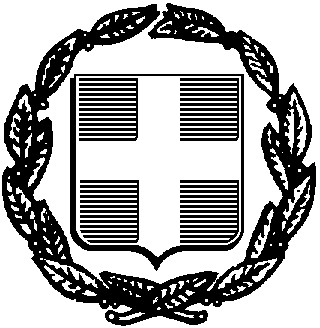 ΥΠΕΥΘΥΝΗ ΔΗΛΩΣΗ(άρθρο 8 Ν.1599/1986)Η ακρίβεια των στοιχείων που υποβάλλονται με αυτή τη δήλωση μπορεί να ελεγχθεί με βάση το αρχείο άλλων υπηρεσιών (άρθρο 8 παρ. 4 Ν. 1599/1986)Με ατομική μου ευθύνη και γνωρίζοντας τις κυρώσεις (3), που προβλέπονται από τις διατάξεις της παρ. 6 του άρθρου 22 του Ν. 1599/1986, δηλώνω ότι δεν υπάρχει κώλυμα εκλογιμότητας, σύμφωνα με τα οριζόμενα της παρ. 3 του άρθρου 4 της υπό στοιχεία 123024/ΖΙ/07-10-2022 ΚΥΑ (Β΄ 5220) και τους όρους της παρούσας προκήρυξης.Ημερομηνία:	20Ο – Η Δηλ.(ΥπογραφήΑναγράφεται από τον ενδιαφερόμενο πολίτη ή Αρχή ή η Υπηρεσία του δημόσιου τομέα, που απευθύνεται η αίτηση.Αναγράφεται ολογράφως.«Όποιος εν γνώσει του δηλώνει ψευδή γεγονότα ή αρνείται ή αποκρύπτει τα αληθινά με έγγραφη υπεύθυνη δήλωση του άρθρου 8 τιμωρείται με φυλάκιση τουλάχιστον τριών μηνών. Εάν ο υπαίτιος αυτών των πράξεων σκόπευε να προσπορίσει στον εαυτόν του ή σε άλλον περιουσιακό όφελος βλάπτοντας τρίτον ή σκόπευε να βλάψει άλλον, τιμωρείται με κάθειρξη μέχρι 10 ετών.Σε περίπτωση ανεπάρκειας χώρου η δήλωση συνεχίζεται στην πίσω όψη της και υπογράφεται από τον δηλούντα ή την δηλούσαΠΡΟΣ(1):Τμήμα ………………. Της Σχολής	του ΔΙΠΑΕΤμήμα ………………. Της Σχολής	του ΔΙΠΑΕΤμήμα ………………. Της Σχολής	του ΔΙΠΑΕΤμήμα ………………. Της Σχολής	του ΔΙΠΑΕΤμήμα ………………. Της Σχολής	του ΔΙΠΑΕΤμήμα ………………. Της Σχολής	του ΔΙΠΑΕΤμήμα ………………. Της Σχολής	του ΔΙΠΑΕΤμήμα ………………. Της Σχολής	του ΔΙΠΑΕΤμήμα ………………. Της Σχολής	του ΔΙΠΑΕΤμήμα ………………. Της Σχολής	του ΔΙΠΑΕΤμήμα ………………. Της Σχολής	του ΔΙΠΑΕΤμήμα ………………. Της Σχολής	του ΔΙΠΑΕΤμήμα ………………. Της Σχολής	του ΔΙΠΑΕΟ – Η Όνομα:Επώνυμο:Επώνυμο:Όνομα και Επώνυμο Πατέρα:Όνομα και Επώνυμο Πατέρα:Όνομα και Επώνυμο Πατέρα:Όνομα και Επώνυμο Πατέρα:Όνομα και Επώνυμο Μητέρας:Όνομα και Επώνυμο Μητέρας:Όνομα και Επώνυμο Μητέρας:Όνομα και Επώνυμο Μητέρας:Ημερομηνία γέννησης(2):Ημερομηνία γέννησης(2):Ημερομηνία γέννησης(2):Ημερομηνία γέννησης(2):Τόπος Γέννησης:Τόπος Γέννησης:Τόπος Γέννησης:Τόπος Γέννησης:Αριθμός Δελτίου Ταυτότητας:Αριθμός Δελτίου Ταυτότητας:Αριθμός Δελτίου Ταυτότητας:Αριθμός Δελτίου Ταυτότητας:Τηλ:Τόπος Κατοικίας:Τόπος Κατοικίας:Οδός:Αριθ:ΤΚ:Αρ. Τηλεομοιοτύπου (Fax):Αρ. Τηλεομοιοτύπου (Fax):Αρ. Τηλεομοιοτύπου (Fax):Δ/νση Ηλεκτρ. Ταχυδρομείου(Εmail):Δ/νση Ηλεκτρ. Ταχυδρομείου(Εmail):